OTROŠKI PEVSKI ZBOR 1. IN 2. RAZREDDRAGI MOJI PEVCI, TA TEDEN IMATE PRAV POSEBNO NALOGO.V PONEDELJEK IN TOREK ZAPOJTE OZIROMA PONOVITE PESEM PREVIDNOST (DROBNE PRSTKE IMAM …). V SREDO, KO JE MATERINSKI DAN, PA JO ZAPOJTE MAMICI. NARIŠITE JI TUDI KAKŠNO LEPO RISBICO.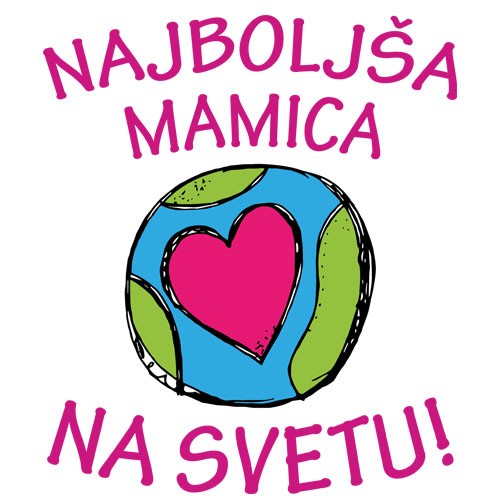 